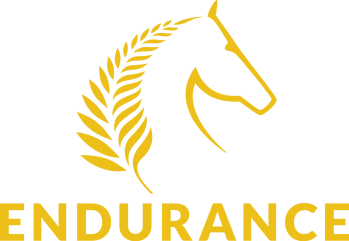 The following four questions must be answered by Board candidates and returned with nomination form.What are your objectives or goals for joining the Endurance Board?If you were to join the Endurance Board – what would you like to achieve during your time on the Board?What skills, connections, resources and expertise do you have to offer to the Endurance Board?What do you see as the top priorities for the Endurance Board?